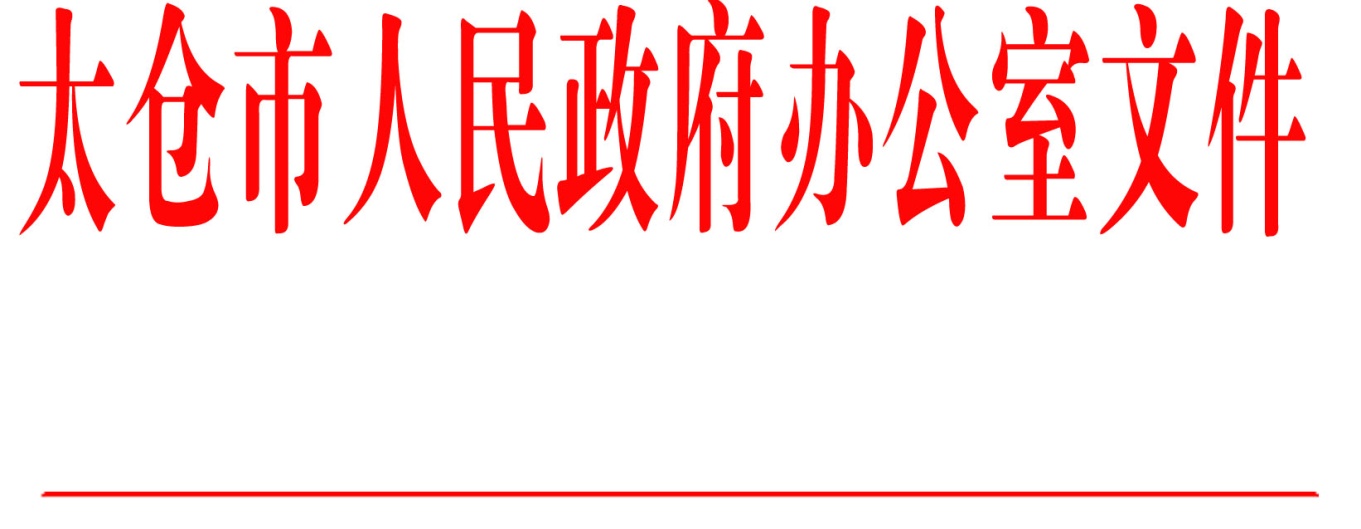 太政办〔2019〕27号市政府办公室关于建立市流浪乞讨人员救助管理工作联席会议制度的通知各镇人民政府，太仓港经济技术开发区、太仓高新区、旅游度假区管委会，科教新城管委会，娄东街道办事处，市各有关单位：为进一步加强我市流浪乞讨人员的救助、管理和保护工作，经市政府同意，建立市流浪乞讨人员救助管理工作联席会议制度。联席会议成员名单如下：召 集 人：赵建初  市政府副市长副召集人：方海宁  市政府办公室副主任黄  海  市民政局局长成    员：袁  满  市法院副院长张莹玮  市检察院副检察长沈  晖  市文明办副主任 李  丽  市委编办副主任许子云  市发改委副主任吴  健  市教育局副局长施军平  市公安局副政委董志军  市民政局副局长陈志群  市司法局副局长潘学远  市国资办副主任钱琼瑛  市人社局副局长李文骞  市住建局副局长徐  彬  市城管局副局长陈  艇  市交运局副局长张春龙  市卫健委副主任陆  菲  团市委副书记陈静怡  市妇联副主席许  斌  市残联副理事长联席会议办公室设在市民政局，由董志军同志兼任办公室主任。太仓市人民政府办公室            2019年3月14日（此件公开发布）  抄送：市委办公室，市人大常委会办公室，市政协办公室。  太仓市人民政府办公室                      2019年3月14日印发